APPROVEDJINR DIRECTOR_______/_________“____“______ 2023 г.SCIENTIFIC AND TECHNICAL REASONING FOR THE RENEWAL OFPROJECT IN RESEARCH AREA WITHIN THE TOPICALPLAN FOR JINR RESEARCH1. General information on the project1.1. Project code 02-1-1087-20091.2. Veksler and Baldin Laboratory of High Energy Physics1.3. Scientific field "Physics of elementary particles and relativistic nuclear physics (02)"1.4. The name of the Project " Creation of a precision magnetic spectrometer SCAN-3 and research  of non nucleon degrees of freedom in nuclei, nucleon correlations andnuclear fragmentation at the internal target of the Nuclotron."1.5. Project Leader Afanasiev S.V.1.6. Project Deputy Leader Dryablov D.K.2. Scientific rationale and organizational structure2.1. AnnotationGeneral aims of the projectThis project is aimed at studies of highly excited nuclear matter created in nuclei by a high-energy deuteron beam. The matter is studied through observation of its particular decay products  pairs of energetic particles with a wide opening angle, close to 180o. A new precision hybrid magnetic spectrometer SCAN-3 is to be built for detecting charged (, K, p) and neutral (n) particles produced at the Nuclotron internal target in dA collisions. Detection and spectrometry of such pairs will enable to fulfill- studies of low-energy A interaction and a search for -bound states (η-mesic nuclei);- studies of the Δ-isobar produced and stopped inside the nuclear matter.      Beyond that detection of the pairs will enable to fulfill - studies of np and pp correlations;- studies of single and pair cumulative processes;- studies of heavy nuclei fragmentation to low-energy fragments.Physics motivation Studies of ηA interaction and -mesic nucleiCurrently, studies of interactions of - (and -) mesons with nucleons and nuclei attract a lot of interest (see, e.g., [1]). Due to a very short life time of these mesons, information on their elementary interactions can be inferred only indirectly  for example, from a coupled-channel analysis of the reactions NN, pn, pN, pp assuming a multichannel resonance model and factorization. Results obtained in this way strongly depend on details of the model used, so that, for example, the s-wave N-scattering length aN inferred in different works varies from Re aN = 0.27 fm to 0.98 fm [2]. The positive sign of Re aN  leads to A attraction and can result in formation of bound states A [3]. Depending on the strength of the N and A interactions a whole range  of  the A bound states with different A have been predicted including very light states with A  2.Very often properties of the A interaction are derived from the underlying N interaction fixed from phenomenological analyses. Modification of the N interaction in nuclei is essential ingredient of such derivations which have to take into account: 1) a strong energy dependence of the underlying N scattering amplitude for moving nucleons in the nucleus; 2) modifications of self-energy effects in nuclei for involved intermediate mesons and baryons [2,4]. In a more fundamental approach, the /-A interaction can be understood at the quark-gluon level as a result of interaction of light quarks in the mesons with the scalar-isoscalar mean field (the -field, apart from the -field). The effective masses of / in the nuclear matter and hence the /-A attractive potential are affected by the SU(3)-singlet component in the mesons and therefore are affected by nonperturbative contributions of gluons related with the axial U(1) dynamics in the nuclear matter [5]. All that gives a very good reason for further theoretical and experimental studies of the /-A interaction, including a determination of spectra and decay modes of the bound states. Also, data on the A interaction, including data on the binding energies, can essentially constrain the N-interaction and the N-scattering amplitude.The very first attempt to observe -mesic nuclei was done long ago in the missing mass experiment A(+, p)X [6]. No peak of the then predicted [3] strength and width was found. Soon a better strategy for searches for A was proposed [7]. It was based on detecting decay products of A: correlated N pairs ejected in the process of one-nucleon annihilation NNof the captured (stopped) -meson, transversely to the beam. Thus, a signature of formation and decay of A can be a N pair with an opening angle close to 180o  and characteristic kinetic energiesT   313 MeV,    TN  94 MeV(up to effects of Fermi motion and elastic rescattering of particles in the nucleus). Annihilation of the captured -mesons in the nucleus can result in a peak in the distribution of the total energy Eπ + EN of the pair that lies below threshold of the N channel (see Fig. 1). A signature of -mesic nucleus just consists in the presence of a peak in the total energy of the pair that lies at Eπ + EN   < m + mN = 1486 MeV. Precise measurements of the position and the width of the peak would allow one to establish the very existence of the bound state and to determine its properties.       Following this scheme, two similar experiments have been done (with participation of some members of the present project). In experiment at the LPI electron synchrotron [7], together with the channel n also pn pairs have been detected. Such pn pairs having the kinetic energiesTp   Tn   270 MeVcan arise due to two-nucleon annihilation NNNN of . Important finding of the experiment [7] was that the yield of the pn pairs was approximately equal to the yield of the n pairs while the background in the pn channel was essentially less (see Fig. 2 that shows distribution of charged components of the detected pairs over velocity; two peaks of approximately equal strength correspond to pn and πn pairs). Therefore, a search for -mesic nuclei through the pn decay channel was proved to be a very attractive option. Energy resolution of the built setup [7] was not sufficient to determine whether the observed peak lies under threshold and is indeed related with formation of a bound state, the -mesic nucleus. Further, more precise experiments are evidently needed along this line.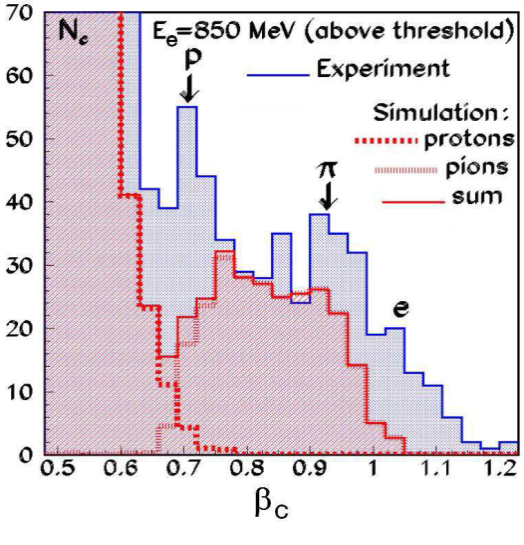 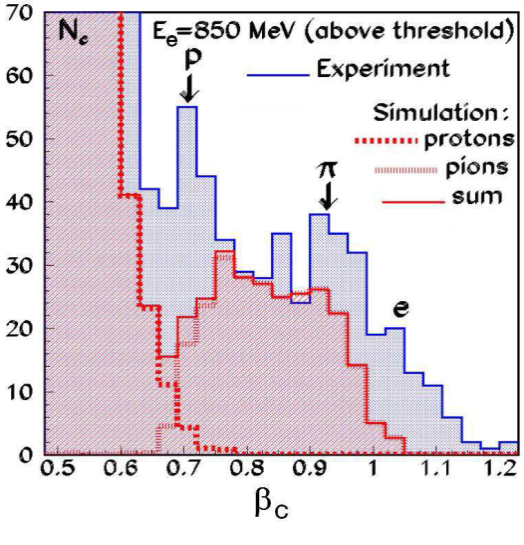        In the second experiment [8] performed at the Nuclotron, a deuteron beam, an internal target, and scintillator TOF and E-E detectors have been used. The achieved energy resolution was also not sufficient to draw a firm conclusion on formation of -mesic nuclei. Important finding of that experiment was that the yield of the correlated N pairs was clearly seen on the top of background existing in dA collisions (see Fig. 3 where some results are shown). This finding allows us to plan a new version of the experiment, in which the energy resolution is seriously improved due to using a magnetic spectrometer.       Recently a search	 for -mesic nuclei had been performed at the COSY-GEM setup [9] using the reactionp + 27Al  3He  + 25Mg  3He  + p + π + X.A peak was found in the missing mass spectrum of (p, 3He) that corresponds to formation of the state with the binding energy of about 13 MeV and the width of about 10 MeV. Since the cross section of the chosen reaction channel with formation of the 3He fragment is extremely small (about 0.5 nb), the obtained data had rather low statistics. In our proposal we suggest to explore reactionsd  + 12С →  -mesic nucleus + X →  π + N + X,d  + 12С →  -mesic nucleus + X →  N + N + Xthat have larger cross sections by 3 orders of magnitude.  Studies of  in nucleiOne of practically unsettled aspects of the behavior of the  in nuclei concerns a hypothetic quasi-bound -nucleus state. The ΔN interaction as well as the NN one is attractive. Therefore, the -isobar and the residual of the nucleus can form a highly excited short-living state, the -nucleus, provided the momentum of the isobar is not large in comparison with a characteristic nucleon momentum. If the width of the quasi-bound -nucleus is much less than the width of the free , there must be relatively narrow peaks in the energy spectra of decay products of the  in nuclei: correlated πN and NN pairs emerging in subprocesses  N  and  N  NN.A possible existence of the -nucleus states had been predicted in some theoretical works. In particular, a quasi-bound ΔN-state with the quantum numbers T=2, JP=2+ was predicted in [10]. Today experimental situation here is not unambiguous. Experiments with photon and electron beams [11-15] and their analysis [16] do indicate the existence of -nucleus states. On the other hand, the dedicated experiment [17] done with the pion beam did not find -nucleus states provided their width is more than 20 MeV. In order to elucidate the question of existence of -nuclei and their properties further experimental work is certainly needed.In the framework of the present project we propose to study, with the same setup, the reactionsd  + 12С →  ∆-nucleus + X →  π + N + X,d  + 12С →  ∆-nucleus + X →  N + N + Xon the internal carbon target in the kinematic region where -nuclei can be formed most efficiently. Decay products of the -nuclei, N and NN pairs, will mostly have the opening angle close to 180o. Like in the experiment on studying -mesic nuclei, the NN decay channel can also be studied. It has the advantage of having a lower background in comparison with that in the N channel.Layout of the setupWe propose to extent a setup used at the Nuclotron in our previous studies in order to achieve the energy resolution for both charged and neutral components of the correlated πN and NN pairs of   5 MeV. To this aim we plan to construct a magnetic spectrometer (M arm) and two sectioned neutron detectors with a TOF base up to 6 m (P and K arms), see Fig. 4. Technical parameters of the detectors, including their space and time resolution, have been specified using GEANT simulations [18].Data acquisition system is to be built using VME modules produced in JINR.Yield estimatesOur yield estimates are based on the following parameters of the Nuclotron and the setup: 8 µm internal carbon target (a filament);the number of inelastic d12С collisions Ninel  ~ 108 s1 (this gives the luminosity L = Ninel / σinel = 2.5·1032 cm2 s1 if the total d12С inelastic cross section σinel = 0.4 barn);the solid angle of the M arm M   ~ 2  102 sr; the solid angle of the P and K arms P   ~ 3  102 sr.Using theoretical estimates of the total cross section of -nuclei formation based on one-pion-exchange model ( ~ 2 µb), as well as estimates of angular distributions of the correlated πN and NN pairs, we expect the following yields of events with formation and decay of -nuclei:Y(p) ~ 40 hour1, Y(+n) ~ 12 hour1, Y(pn) ~ 12 hour1,  Y(pp) ~ 2 hour1.at the deuteron-beam energy  2 GeV/u. The main backgrounds come from random coincidences. From the GEANT-4 simulations we expect that they are less than the above signal yields  in agreement with our previous results obtained at the Nuclotron [8].Concerning events of the -nuclei formation, our yield estimates are based on theoretical calculations of the differential cross section of -nuclei formation followed by a decay to πN: d4/(dEπ dπ dEN dN)  50 nb/(MeV sr)2. Then we expect Y(p) ~ 280 hour1for the deuteron energy of about 1 GeV/u. The yield of the pN-pairs is preliminary estimated to be  10% of the p yield, with the background being by the factor of  10 less. Using the GEANT-4 code, we estimated the background of random coincidences to be ~7 hour1  for p pairs and ~2 hour1 for pN. Conclusions    The first main aims of the present project are:- building of a magnetic spectrometer for detection of charged components of the correlated pairs with the energy resolution of 4-5 MeV;- building of a precision time-of-flight neutron detector with a similar energy resolution;- studies of correlated hadron pairs ejected from the target in dA collisions;- studies of the S11(1535) and (1232) resonances in the nuclear matter;- a search for η-nuclei and -nuclei in dA-collisions through narrow resonance peaks in the total energy spectra of the correlated pairs;- determination of binding energies and widths of  in nuclei;- measurements of the cross section (A) of -nuclei formation in dA collisions; measurements of the A-dependence of (A);- measurements of relative rates of p и pN events;- measurements of the cross section of -nuclei formation in dA collisions;- determination of binding energies and widths of quasi-bound states of  in nuclei; - measurements of relative rates of +p, p and pN events.References[1] The 2nd Intern. Symp. on Mesic Nuclei (Cracow, 2013). Acta Phys. Polon. B45 (2014) 595-843.[2] Q. Haider and L.C. Liu, Phys. Rev. C66 (2002) 045208.[3] Q. Haider and L.C. Liu, Phys. Lett. B172 (1986) 257.[4] T. Inoue and E. Oset, Nucl. Phys. A710 (2002) 354.[5] S.D. Bass and A.W. Thomas, Acta Phys. Polon. B45 (2014) 627.[6] R.E. Chrien et al., Phys. Rev. Lett. 60 (1988) 2595.[7] V.A. Baskov et al., Proc. of Science PoS Baldin-ISHEPP-XXI (2012) 102; arXiv: 1212.6313;       Yad. Fiz. and Engineering, Vol. 6 (2015) p. 92 (in Russian).[8] S.V. Afanasiev et al., Nucl. Phys. B (Proc. Suppl.) 245 (2013) 173.[9] A. Budzanowski et al., Phys. Rev. C79 (2009) 012201(R).[10] H. Arenhövel, Nucl. Phys. A 247 (1975) 473.[11] P. E. Argan et al., Phys. Rev. Lett. 29 (1972) 1191.[12] V.N. Eponeshnikov and Yu.F. Krechetov, JETP Lett. 29 (1979) 442 (in Russian). [13] M. Liang et al., Phys. Lett. B 411 (1997) 244.[14] I.V. Glavanakov et al., JETP Lett. 81 (2005) 546 (in Russian).[15] P. Bartsch P. et al.,  Eur. Phys. J. A 4 (1999) 209.[16] I.V. Glavanakov, Phys. At. Nucl. 72 (2009) 1823.[17] W. Brückner et al., Nucl. Phys. A 469 (1987) 617.[18] S.V. Afanasiev et al. Int. J. Mod. Phys.: Conf. Series, 39 (2015) 156009.2.3. Estimated completion date2024 – 20292.4. Participating JINR LaboratoriesVeksler and Baldin Laboratory of High Energy Physics (VBLHEP)2.5. Participating countries, scientific and scientific-educational organizations:2.6. Co-executing organisations (those collaborating organisations/partners without whose financial, infrastructural participation the implementation of the research programme on the theme is impossible. Example - JINR participation in the LHC experiments at CERN).3. Staffing3.1. Staffing needs in the first year of implementation3.2. Human resources available 3.2.1. JINR core staff (total number of participants)3.2.2. JINR associated personnel4. Financial support 4.1. The full estimated cost of the project 138k$4.2. Extrabudgetary funding sources Estimated funding from co-executors/customers - the total amount.Project leader ________________/Afanasiev S.V.Date of project submission to DNOD:_________Date of decision of the STC laboratory:_________ Document Number: _________Project start year: 2023(for renewable projects) ––: project start year 2023APPROVAL SHEET FOR PROJECTCreation of a precision magnetic spectrometer SCAN-3 and research  of non nucleon degrees of freedom in nuclei, nucleon correlations and nuclear fragmentation at the internal target of the Nuclotron.PROJECT IDENTIFICATION: SCAN-3PROJECT CODE: 02-1-1087-2009TOPIC CODE: 02-1-1087-2009NAME OF THE PROJECT LEADER: Afanasiev S.V.AGREEDJINR VICE-DIRECTOR                            ____________    ________________   ___________                                       SIGNATURE                          NAME                                   DATECHIEF SCIENTIFIC SECRETARY          ____________    ________________   ___________                                       SIGNATURE                          NAME                                   DATECHIEF ENGINEER                                     ____________    ________________   ___________                                       SIGNATURE                          NAME                                   DATELABORATORY DIRECTOR                      ____________    ________________   ___________                                       SIGNATURE                          NAME                                   DATECHIEF LABORATORY ENGINEER          ____________    ________________   ___________                                       SIGNATURE                          NAME                                   DATELABORATORY SCIENTIFIC                     ____________    ________________   ___________SECRETARY                                                               SIGNATURE                          NAME                                   DATETHEME / MIP LEADER                              ____________    ________________   ___________                                       SIGNATURE                          NAME                                   DATEPROJECT / SUBPROJECT OF THE LRIP ____________    ________________   ___________LEADER                                                                      SIGNATURE                          NAME                                   DATEAPPROVED BY THE PAC                        ____________    ________________   ___________                                       SIGNATURE                          NAME                                   DATE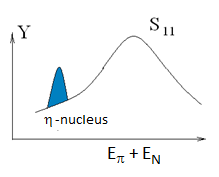 Fig. 1.  Schematic distribution of πN pairs over their total energy.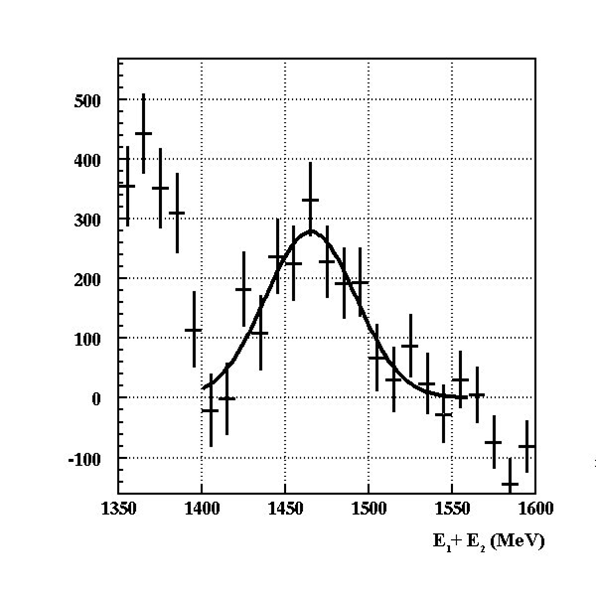 Fig.3.  Total energies of the correlated πр  pairs [8]. Background is subtracted.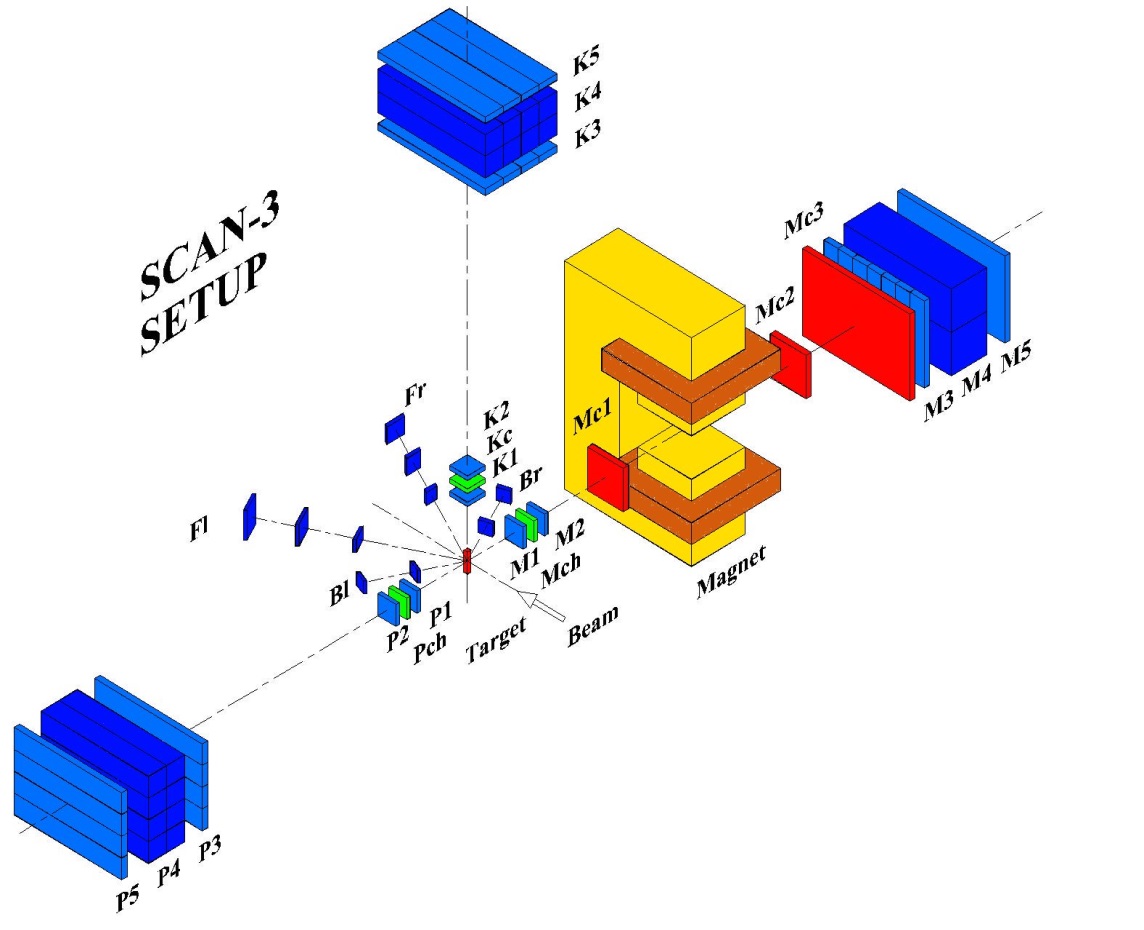 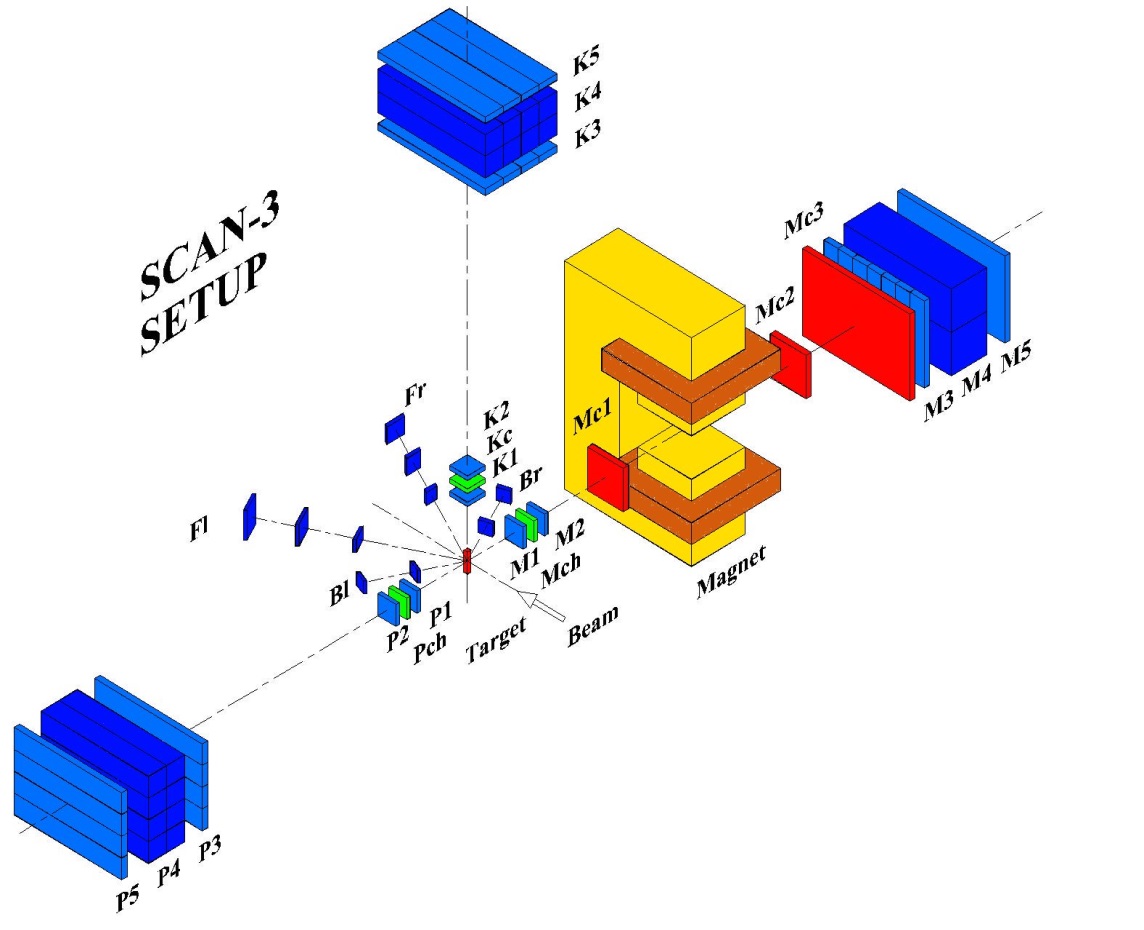 Fr, Fl, Br, Bl – scintillator monitor counters;P1-P3, K1-K3, M1-M3 – trigger time-of-flight scintillator detectors;Pch, Kch, Mch – threshold Cherenkov detectors;Мс1, Мс2 – drift chambers;Мс3 – multiwire proportional chamber;M4 –scintillator total absorption detector;Р4, K4  –  two sets of scintillator neutron counters;Р5, K5, М5  –  veto detectors.OrganisationCountryCityParticipantsType of agreementLebedev Physical InstituteRussiaMoscowV.A. Baskov,   A.I. L’vov,  V.V. Polyansky,  S.S. Sidorin.CooperationProtocolPTITomskMoscowI.V. Glavanakov, A.N. Tabachenko№№n/aCategoryemployeeCore staff, FTE amountAssociated personnelFTE amount1.scientific staff52.engineers33.professionals3Total:11№№n/aCategory of employeesDivisionPositionAmount FTE1.scientific staffLHEPHead of SectorSenior ResearcherResearcher1222.engineersLHEP33.professionalsLHEP3Total:11№№n/aName of workCostExpenditure per year(thousands of United States dollars)Expenditure per year(thousands of United States dollars)Expenditure per year(thousands of United States dollars)Expenditure per year(thousands of United States dollars)Expenditure per year(thousands of United States dollars)№№n/aName of workCost1st year2nd year3rd year4rd year5rd year1.International cooperation (IC) 20444442.Materials 10323202020203.Equipment and third-party services 4.Commissioning work5.Services of research organisations 15156.Acquisition of software7.Design/construction8.Service costs (planned in case of direct project affiliation)TOTAL:TOTAL:138